YAKIN DOĞU ÜNİVERSİTESİ – ATATÜRK EĞİTİM FAKÜLTESİYAKIN DOĞU ÜNİVERSİTESİ – ATATÜRK EĞİTİM FAKÜLTESİYAKIN DOĞU ÜNİVERSİTESİ – ATATÜRK EĞİTİM FAKÜLTESİYAKIN DOĞU ÜNİVERSİTESİ – ATATÜRK EĞİTİM FAKÜLTESİYAKIN DOĞU ÜNİVERSİTESİ – ATATÜRK EĞİTİM FAKÜLTESİYAKIN DOĞU ÜNİVERSİTESİ – ATATÜRK EĞİTİM FAKÜLTESİYAKIN DOĞU ÜNİVERSİTESİ – ATATÜRK EĞİTİM FAKÜLTESİYAKIN DOĞU ÜNİVERSİTESİ – ATATÜRK EĞİTİM FAKÜLTESİYAKIN DOĞU ÜNİVERSİTESİ – ATATÜRK EĞİTİM FAKÜLTESİYAKIN DOĞU ÜNİVERSİTESİ – ATATÜRK EĞİTİM FAKÜLTESİYAKIN DOĞU ÜNİVERSİTESİ – ATATÜRK EĞİTİM FAKÜLTESİYAKIN DOĞU ÜNİVERSİTESİ – ATATÜRK EĞİTİM FAKÜLTESİYAKIN DOĞU ÜNİVERSİTESİ – ATATÜRK EĞİTİM FAKÜLTESİYAKIN DOĞU ÜNİVERSİTESİ – ATATÜRK EĞİTİM FAKÜLTESİYAKIN DOĞU ÜNİVERSİTESİ – ATATÜRK EĞİTİM FAKÜLTESİYAKIN DOĞU ÜNİVERSİTESİ – ATATÜRK EĞİTİM FAKÜLTESİYAKIN DOĞU ÜNİVERSİTESİ – ATATÜRK EĞİTİM FAKÜLTESİYAKIN DOĞU ÜNİVERSİTESİ – ATATÜRK EĞİTİM FAKÜLTESİYAKIN DOĞU ÜNİVERSİTESİ – ATATÜRK EĞİTİM FAKÜLTESİYAKIN DOĞU ÜNİVERSİTESİ – ATATÜRK EĞİTİM FAKÜLTESİYAKIN DOĞU ÜNİVERSİTESİ – ATATÜRK EĞİTİM FAKÜLTESİYAKIN DOĞU ÜNİVERSİTESİ – ATATÜRK EĞİTİM FAKÜLTESİYAKIN DOĞU ÜNİVERSİTESİ – ATATÜRK EĞİTİM FAKÜLTESİYAKIN DOĞU ÜNİVERSİTESİ – ATATÜRK EĞİTİM FAKÜLTESİYAKIN DOĞU ÜNİVERSİTESİ – ATATÜRK EĞİTİM FAKÜLTESİYAKIN DOĞU ÜNİVERSİTESİ – ATATÜRK EĞİTİM FAKÜLTESİYAKIN DOĞU ÜNİVERSİTESİ – ATATÜRK EĞİTİM FAKÜLTESİ Bölümü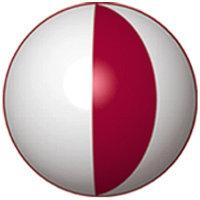 DERS İZLENCESİ2015-2016 Güz Dönemi BölümüDERS İZLENCESİ2015-2016 Güz Dönemi BölümüDERS İZLENCESİ2015-2016 Güz Dönemi BölümüDERS İZLENCESİ2015-2016 Güz Dönemi BölümüDERS İZLENCESİ2015-2016 Güz Dönemi BölümüDERS İZLENCESİ2015-2016 Güz Dönemi BölümüDERS İZLENCESİ2015-2016 Güz Dönemi BölümüDERS İZLENCESİ2015-2016 Güz Dönemi BölümüDERS İZLENCESİ2015-2016 Güz Dönemi BölümüDERS İZLENCESİ2015-2016 Güz Dönemi BölümüDERS İZLENCESİ2015-2016 Güz Dönemi BölümüDERS İZLENCESİ2015-2016 Güz Dönemi BölümüDERS İZLENCESİ2015-2016 Güz Dönemi BölümüDERS İZLENCESİ2015-2016 Güz Dönemi BölümüDERS İZLENCESİ2015-2016 Güz Dönemi BölümüDERS İZLENCESİ2015-2016 Güz Dönemi BölümüDERS İZLENCESİ2015-2016 Güz Dönemi BölümüDERS İZLENCESİ2015-2016 Güz Dönemi BölümüDERS İZLENCESİ2015-2016 Güz Dönemi BölümüDERS İZLENCESİ2015-2016 Güz Dönemi BölümüDERS İZLENCESİ2015-2016 Güz Dönemi BölümüDERS İZLENCESİ2015-2016 Güz Dönemi BölümüDERS İZLENCESİ2015-2016 Güz Dönemi BölümüDERS İZLENCESİ2015-2016 Güz Dönemi BölümüDERS İZLENCESİ2015-2016 Güz Dönemi BölümüDERS İZLENCESİ2015-2016 Güz Dönemi BölümüDERS İZLENCESİ2015-2016 Güz DönemiDers KoduCGO 101Ders KoduCGO 101Ders AdıÇocuk GelişimiDers AdıÇocuk GelişimiDers AdıÇocuk GelişimiDers AdıÇocuk GelişimiSınıf11 d 029Sınıf11 d 029Sınıf11 d 029Sınıf11 d 029Sınıf11 d 029Sınıf11 d 029Haftalık Ders SaatleriHaftalık Ders SaatleriHaftalık Ders SaatleriHaftalık Ders SaatleriHaftalık Ders SaatleriHaftalık Ders SaatleriKrediAKTSAKTSAKTSHaftalık Ders Programı     Perşembe: 14.00-16.30 Haftalık Ders Programı     Perşembe: 14.00-16.30 Haftalık Ders Programı     Perşembe: 14.00-16.30 Haftalık Ders Programı     Perşembe: 14.00-16.30 Haftalık Ders Programı     Perşembe: 14.00-16.30 Ökoşul: Ökoşul: Ökoşul: Ökoşul: Ökoşul: Ökoşul: Ökoşul: Ökoşul: Ökoşul: Ökoşul: Ökoşul: Ökoşul: Haftalık Ders SaatleriHaftalık Ders SaatleriHaftalık Ders SaatleriHaftalık Ders SaatleriHaftalık Ders SaatleriHaftalık Ders Saatleri3444Haftalık Ders Programı     Perşembe: 14.00-16.30 Haftalık Ders Programı     Perşembe: 14.00-16.30 Haftalık Ders Programı     Perşembe: 14.00-16.30 Haftalık Ders Programı     Perşembe: 14.00-16.30 Haftalık Ders Programı     Perşembe: 14.00-16.30 Ders Dili:      TürkçeDers Dili:      TürkçeDers Dili:      TürkçeDers Dili:      TürkçeDers Dili:      TürkçeDers Dili:      TürkçeDers Dili:      TürkçeDers Dili:      TürkçeDers Dili:      TürkçeDers Dili:      TürkçeDers Tipi:  ZorunluDers Tipi:  ZorunluDers Tipi:  ZorunluDers Tipi:  ZorunluDers Tipi:  ZorunluDers Tipi:  ZorunluDers Tipi:  ZorunluYıl:  2015-2016Yıl:  2015-2016Yıl:  2015-2016Yıl:  2015-2016Yıl:  2015-2016Yıl:  2015-2016Yıl:  2015-2016Yıl:  2015-2016Yıl:  2015-2016Dönem: GüzÖğretim Görevlisi/Ders Koordinatorü: Öğret. Görevlisi Didem İşlekE-posta: didemislek@hotmail.comÖğretim Görevlisi/Ders Koordinatorü: Öğret. Görevlisi Didem İşlekE-posta: didemislek@hotmail.comÖğretim Görevlisi/Ders Koordinatorü: Öğret. Görevlisi Didem İşlekE-posta: didemislek@hotmail.comÖğretim Görevlisi/Ders Koordinatorü: Öğret. Görevlisi Didem İşlekE-posta: didemislek@hotmail.comÖğretim Görevlisi/Ders Koordinatorü: Öğret. Görevlisi Didem İşlekE-posta: didemislek@hotmail.comÖğretim Görevlisi/Ders Koordinatorü: Öğret. Görevlisi Didem İşlekE-posta: didemislek@hotmail.comÖğretim Görevlisi/Ders Koordinatorü: Öğret. Görevlisi Didem İşlekE-posta: didemislek@hotmail.comÖğretim Görevlisi/Ders Koordinatorü: Öğret. Görevlisi Didem İşlekE-posta: didemislek@hotmail.comÖğretim Görevlisi/Ders Koordinatorü: Öğret. Görevlisi Didem İşlekE-posta: didemislek@hotmail.comÖğretim Görevlisi/Ders Koordinatorü: Öğret. Görevlisi Didem İşlekE-posta: didemislek@hotmail.comÖğretim Görevlisi/Ders Koordinatorü: Öğret. Görevlisi Didem İşlekE-posta: didemislek@hotmail.comÖğretim Görevlisi/Ders Koordinatorü: Öğret. Görevlisi Didem İşlekE-posta: didemislek@hotmail.comÖğretim Görevlisi/Ders Koordinatorü: Öğret. Görevlisi Didem İşlekE-posta: didemislek@hotmail.comÖğretim Görevlisi/Ders Koordinatorü: Öğret. Görevlisi Didem İşlekE-posta: didemislek@hotmail.comOfis Saatleri: Çarşamba 10.00-12.00Ofis / Oda No.: 11 d 220Ofis / Oda Tel:  -Ofis Saatleri: Çarşamba 10.00-12.00Ofis / Oda No.: 11 d 220Ofis / Oda Tel:  -Ofis Saatleri: Çarşamba 10.00-12.00Ofis / Oda No.: 11 d 220Ofis / Oda Tel:  -Ofis Saatleri: Çarşamba 10.00-12.00Ofis / Oda No.: 11 d 220Ofis / Oda Tel:  -Ofis Saatleri: Çarşamba 10.00-12.00Ofis / Oda No.: 11 d 220Ofis / Oda Tel:  -Ofis Saatleri: Çarşamba 10.00-12.00Ofis / Oda No.: 11 d 220Ofis / Oda Tel:  -Ofis Saatleri: Çarşamba 10.00-12.00Ofis / Oda No.: 11 d 220Ofis / Oda Tel:  -Ofis Saatleri: Çarşamba 10.00-12.00Ofis / Oda No.: 11 d 220Ofis / Oda Tel:  -Ofis Saatleri: Çarşamba 10.00-12.00Ofis / Oda No.: 11 d 220Ofis / Oda Tel:  -Ofis Saatleri: Çarşamba 10.00-12.00Ofis / Oda No.: 11 d 220Ofis / Oda Tel:  -Ofis Saatleri: Çarşamba 10.00-12.00Ofis / Oda No.: 11 d 220Ofis / Oda Tel:  -Ofis Saatleri: Çarşamba 10.00-12.00Ofis / Oda No.: 11 d 220Ofis / Oda Tel:  -Ofis Saatleri: Çarşamba 10.00-12.00Ofis / Oda No.: 11 d 220Ofis / Oda Tel:  -Öğrenim KazanımlarıÖğrenim KazanımlarıÖğrenim KazanımlarıÖğrenim KazanımlarıBu dersi tamamladıklarında öğrenciler, Çocuk gelişimi dersinin önemini kavrayabilmekÇocuk gelişimi ile ilgili tarihsel süreç ile ilgili bilgi edinebilmekErken çocukluk dönemi eğitim programları ile ilgili yorum yapabilmeDoğum öncesi,Yeni doğan ve çocuğun fiziki gelişimini kavrayabilme Doğum öncesi,Yeni doğan ve çocuğun bilişsel  gelişimini kavrayabilmeDoğum öncesi,Yeni doğan ve çocuğun dilsel gelişimi ile ilgili bilgi edenebilmeGibi becerileri edinebileceklerdir. Bu dersi tamamladıklarında öğrenciler, Çocuk gelişimi dersinin önemini kavrayabilmekÇocuk gelişimi ile ilgili tarihsel süreç ile ilgili bilgi edinebilmekErken çocukluk dönemi eğitim programları ile ilgili yorum yapabilmeDoğum öncesi,Yeni doğan ve çocuğun fiziki gelişimini kavrayabilme Doğum öncesi,Yeni doğan ve çocuğun bilişsel  gelişimini kavrayabilmeDoğum öncesi,Yeni doğan ve çocuğun dilsel gelişimi ile ilgili bilgi edenebilmeGibi becerileri edinebileceklerdir. Bu dersi tamamladıklarında öğrenciler, Çocuk gelişimi dersinin önemini kavrayabilmekÇocuk gelişimi ile ilgili tarihsel süreç ile ilgili bilgi edinebilmekErken çocukluk dönemi eğitim programları ile ilgili yorum yapabilmeDoğum öncesi,Yeni doğan ve çocuğun fiziki gelişimini kavrayabilme Doğum öncesi,Yeni doğan ve çocuğun bilişsel  gelişimini kavrayabilmeDoğum öncesi,Yeni doğan ve çocuğun dilsel gelişimi ile ilgili bilgi edenebilmeGibi becerileri edinebileceklerdir. Bu dersi tamamladıklarında öğrenciler, Çocuk gelişimi dersinin önemini kavrayabilmekÇocuk gelişimi ile ilgili tarihsel süreç ile ilgili bilgi edinebilmekErken çocukluk dönemi eğitim programları ile ilgili yorum yapabilmeDoğum öncesi,Yeni doğan ve çocuğun fiziki gelişimini kavrayabilme Doğum öncesi,Yeni doğan ve çocuğun bilişsel  gelişimini kavrayabilmeDoğum öncesi,Yeni doğan ve çocuğun dilsel gelişimi ile ilgili bilgi edenebilmeGibi becerileri edinebileceklerdir. Bu dersi tamamladıklarında öğrenciler, Çocuk gelişimi dersinin önemini kavrayabilmekÇocuk gelişimi ile ilgili tarihsel süreç ile ilgili bilgi edinebilmekErken çocukluk dönemi eğitim programları ile ilgili yorum yapabilmeDoğum öncesi,Yeni doğan ve çocuğun fiziki gelişimini kavrayabilme Doğum öncesi,Yeni doğan ve çocuğun bilişsel  gelişimini kavrayabilmeDoğum öncesi,Yeni doğan ve çocuğun dilsel gelişimi ile ilgili bilgi edenebilmeGibi becerileri edinebileceklerdir. Bu dersi tamamladıklarında öğrenciler, Çocuk gelişimi dersinin önemini kavrayabilmekÇocuk gelişimi ile ilgili tarihsel süreç ile ilgili bilgi edinebilmekErken çocukluk dönemi eğitim programları ile ilgili yorum yapabilmeDoğum öncesi,Yeni doğan ve çocuğun fiziki gelişimini kavrayabilme Doğum öncesi,Yeni doğan ve çocuğun bilişsel  gelişimini kavrayabilmeDoğum öncesi,Yeni doğan ve çocuğun dilsel gelişimi ile ilgili bilgi edenebilmeGibi becerileri edinebileceklerdir. Bu dersi tamamladıklarında öğrenciler, Çocuk gelişimi dersinin önemini kavrayabilmekÇocuk gelişimi ile ilgili tarihsel süreç ile ilgili bilgi edinebilmekErken çocukluk dönemi eğitim programları ile ilgili yorum yapabilmeDoğum öncesi,Yeni doğan ve çocuğun fiziki gelişimini kavrayabilme Doğum öncesi,Yeni doğan ve çocuğun bilişsel  gelişimini kavrayabilmeDoğum öncesi,Yeni doğan ve çocuğun dilsel gelişimi ile ilgili bilgi edenebilmeGibi becerileri edinebileceklerdir. Bu dersi tamamladıklarında öğrenciler, Çocuk gelişimi dersinin önemini kavrayabilmekÇocuk gelişimi ile ilgili tarihsel süreç ile ilgili bilgi edinebilmekErken çocukluk dönemi eğitim programları ile ilgili yorum yapabilmeDoğum öncesi,Yeni doğan ve çocuğun fiziki gelişimini kavrayabilme Doğum öncesi,Yeni doğan ve çocuğun bilişsel  gelişimini kavrayabilmeDoğum öncesi,Yeni doğan ve çocuğun dilsel gelişimi ile ilgili bilgi edenebilmeGibi becerileri edinebileceklerdir. Bu dersi tamamladıklarında öğrenciler, Çocuk gelişimi dersinin önemini kavrayabilmekÇocuk gelişimi ile ilgili tarihsel süreç ile ilgili bilgi edinebilmekErken çocukluk dönemi eğitim programları ile ilgili yorum yapabilmeDoğum öncesi,Yeni doğan ve çocuğun fiziki gelişimini kavrayabilme Doğum öncesi,Yeni doğan ve çocuğun bilişsel  gelişimini kavrayabilmeDoğum öncesi,Yeni doğan ve çocuğun dilsel gelişimi ile ilgili bilgi edenebilmeGibi becerileri edinebileceklerdir. Bu dersi tamamladıklarında öğrenciler, Çocuk gelişimi dersinin önemini kavrayabilmekÇocuk gelişimi ile ilgili tarihsel süreç ile ilgili bilgi edinebilmekErken çocukluk dönemi eğitim programları ile ilgili yorum yapabilmeDoğum öncesi,Yeni doğan ve çocuğun fiziki gelişimini kavrayabilme Doğum öncesi,Yeni doğan ve çocuğun bilişsel  gelişimini kavrayabilmeDoğum öncesi,Yeni doğan ve çocuğun dilsel gelişimi ile ilgili bilgi edenebilmeGibi becerileri edinebileceklerdir. Bu dersi tamamladıklarında öğrenciler, Çocuk gelişimi dersinin önemini kavrayabilmekÇocuk gelişimi ile ilgili tarihsel süreç ile ilgili bilgi edinebilmekErken çocukluk dönemi eğitim programları ile ilgili yorum yapabilmeDoğum öncesi,Yeni doğan ve çocuğun fiziki gelişimini kavrayabilme Doğum öncesi,Yeni doğan ve çocuğun bilişsel  gelişimini kavrayabilmeDoğum öncesi,Yeni doğan ve çocuğun dilsel gelişimi ile ilgili bilgi edenebilmeGibi becerileri edinebileceklerdir. Bu dersi tamamladıklarında öğrenciler, Çocuk gelişimi dersinin önemini kavrayabilmekÇocuk gelişimi ile ilgili tarihsel süreç ile ilgili bilgi edinebilmekErken çocukluk dönemi eğitim programları ile ilgili yorum yapabilmeDoğum öncesi,Yeni doğan ve çocuğun fiziki gelişimini kavrayabilme Doğum öncesi,Yeni doğan ve çocuğun bilişsel  gelişimini kavrayabilmeDoğum öncesi,Yeni doğan ve çocuğun dilsel gelişimi ile ilgili bilgi edenebilmeGibi becerileri edinebileceklerdir. Bu dersi tamamladıklarında öğrenciler, Çocuk gelişimi dersinin önemini kavrayabilmekÇocuk gelişimi ile ilgili tarihsel süreç ile ilgili bilgi edinebilmekErken çocukluk dönemi eğitim programları ile ilgili yorum yapabilmeDoğum öncesi,Yeni doğan ve çocuğun fiziki gelişimini kavrayabilme Doğum öncesi,Yeni doğan ve çocuğun bilişsel  gelişimini kavrayabilmeDoğum öncesi,Yeni doğan ve çocuğun dilsel gelişimi ile ilgili bilgi edenebilmeGibi becerileri edinebileceklerdir. Bu dersi tamamladıklarında öğrenciler, Çocuk gelişimi dersinin önemini kavrayabilmekÇocuk gelişimi ile ilgili tarihsel süreç ile ilgili bilgi edinebilmekErken çocukluk dönemi eğitim programları ile ilgili yorum yapabilmeDoğum öncesi,Yeni doğan ve çocuğun fiziki gelişimini kavrayabilme Doğum öncesi,Yeni doğan ve çocuğun bilişsel  gelişimini kavrayabilmeDoğum öncesi,Yeni doğan ve çocuğun dilsel gelişimi ile ilgili bilgi edenebilmeGibi becerileri edinebileceklerdir. Bu dersi tamamladıklarında öğrenciler, Çocuk gelişimi dersinin önemini kavrayabilmekÇocuk gelişimi ile ilgili tarihsel süreç ile ilgili bilgi edinebilmekErken çocukluk dönemi eğitim programları ile ilgili yorum yapabilmeDoğum öncesi,Yeni doğan ve çocuğun fiziki gelişimini kavrayabilme Doğum öncesi,Yeni doğan ve çocuğun bilişsel  gelişimini kavrayabilmeDoğum öncesi,Yeni doğan ve çocuğun dilsel gelişimi ile ilgili bilgi edenebilmeGibi becerileri edinebileceklerdir. Bu dersi tamamladıklarında öğrenciler, Çocuk gelişimi dersinin önemini kavrayabilmekÇocuk gelişimi ile ilgili tarihsel süreç ile ilgili bilgi edinebilmekErken çocukluk dönemi eğitim programları ile ilgili yorum yapabilmeDoğum öncesi,Yeni doğan ve çocuğun fiziki gelişimini kavrayabilme Doğum öncesi,Yeni doğan ve çocuğun bilişsel  gelişimini kavrayabilmeDoğum öncesi,Yeni doğan ve çocuğun dilsel gelişimi ile ilgili bilgi edenebilmeGibi becerileri edinebileceklerdir. Bu dersi tamamladıklarında öğrenciler, Çocuk gelişimi dersinin önemini kavrayabilmekÇocuk gelişimi ile ilgili tarihsel süreç ile ilgili bilgi edinebilmekErken çocukluk dönemi eğitim programları ile ilgili yorum yapabilmeDoğum öncesi,Yeni doğan ve çocuğun fiziki gelişimini kavrayabilme Doğum öncesi,Yeni doğan ve çocuğun bilişsel  gelişimini kavrayabilmeDoğum öncesi,Yeni doğan ve çocuğun dilsel gelişimi ile ilgili bilgi edenebilmeGibi becerileri edinebileceklerdir. Bu dersi tamamladıklarında öğrenciler, Çocuk gelişimi dersinin önemini kavrayabilmekÇocuk gelişimi ile ilgili tarihsel süreç ile ilgili bilgi edinebilmekErken çocukluk dönemi eğitim programları ile ilgili yorum yapabilmeDoğum öncesi,Yeni doğan ve çocuğun fiziki gelişimini kavrayabilme Doğum öncesi,Yeni doğan ve çocuğun bilişsel  gelişimini kavrayabilmeDoğum öncesi,Yeni doğan ve çocuğun dilsel gelişimi ile ilgili bilgi edenebilmeGibi becerileri edinebileceklerdir. Bu dersi tamamladıklarında öğrenciler, Çocuk gelişimi dersinin önemini kavrayabilmekÇocuk gelişimi ile ilgili tarihsel süreç ile ilgili bilgi edinebilmekErken çocukluk dönemi eğitim programları ile ilgili yorum yapabilmeDoğum öncesi,Yeni doğan ve çocuğun fiziki gelişimini kavrayabilme Doğum öncesi,Yeni doğan ve çocuğun bilişsel  gelişimini kavrayabilmeDoğum öncesi,Yeni doğan ve çocuğun dilsel gelişimi ile ilgili bilgi edenebilmeGibi becerileri edinebileceklerdir. Bu dersi tamamladıklarında öğrenciler, Çocuk gelişimi dersinin önemini kavrayabilmekÇocuk gelişimi ile ilgili tarihsel süreç ile ilgili bilgi edinebilmekErken çocukluk dönemi eğitim programları ile ilgili yorum yapabilmeDoğum öncesi,Yeni doğan ve çocuğun fiziki gelişimini kavrayabilme Doğum öncesi,Yeni doğan ve çocuğun bilişsel  gelişimini kavrayabilmeDoğum öncesi,Yeni doğan ve çocuğun dilsel gelişimi ile ilgili bilgi edenebilmeGibi becerileri edinebileceklerdir. Bu dersi tamamladıklarında öğrenciler, Çocuk gelişimi dersinin önemini kavrayabilmekÇocuk gelişimi ile ilgili tarihsel süreç ile ilgili bilgi edinebilmekErken çocukluk dönemi eğitim programları ile ilgili yorum yapabilmeDoğum öncesi,Yeni doğan ve çocuğun fiziki gelişimini kavrayabilme Doğum öncesi,Yeni doğan ve çocuğun bilişsel  gelişimini kavrayabilmeDoğum öncesi,Yeni doğan ve çocuğun dilsel gelişimi ile ilgili bilgi edenebilmeGibi becerileri edinebileceklerdir. Bu dersi tamamladıklarında öğrenciler, Çocuk gelişimi dersinin önemini kavrayabilmekÇocuk gelişimi ile ilgili tarihsel süreç ile ilgili bilgi edinebilmekErken çocukluk dönemi eğitim programları ile ilgili yorum yapabilmeDoğum öncesi,Yeni doğan ve çocuğun fiziki gelişimini kavrayabilme Doğum öncesi,Yeni doğan ve çocuğun bilişsel  gelişimini kavrayabilmeDoğum öncesi,Yeni doğan ve çocuğun dilsel gelişimi ile ilgili bilgi edenebilmeGibi becerileri edinebileceklerdir. Bu dersi tamamladıklarında öğrenciler, Çocuk gelişimi dersinin önemini kavrayabilmekÇocuk gelişimi ile ilgili tarihsel süreç ile ilgili bilgi edinebilmekErken çocukluk dönemi eğitim programları ile ilgili yorum yapabilmeDoğum öncesi,Yeni doğan ve çocuğun fiziki gelişimini kavrayabilme Doğum öncesi,Yeni doğan ve çocuğun bilişsel  gelişimini kavrayabilmeDoğum öncesi,Yeni doğan ve çocuğun dilsel gelişimi ile ilgili bilgi edenebilmeGibi becerileri edinebileceklerdir. Ders TanımıDers TanımıDers TanımıDers TanımıÇocuk gelişim ile ilgili temel kavramlar, çocuk gelişiminin tarihsel gelişimi, yeni yaklaşımlar, erken çocukluk dönemi eğitim programları, doğum öncesi, yeni doğan ve çocuğun fiziki, bilişsel ve dilsel gelişimini içeren zorunlu bir dersttir.Çocuk gelişim ile ilgili temel kavramlar, çocuk gelişiminin tarihsel gelişimi, yeni yaklaşımlar, erken çocukluk dönemi eğitim programları, doğum öncesi, yeni doğan ve çocuğun fiziki, bilişsel ve dilsel gelişimini içeren zorunlu bir dersttir.Çocuk gelişim ile ilgili temel kavramlar, çocuk gelişiminin tarihsel gelişimi, yeni yaklaşımlar, erken çocukluk dönemi eğitim programları, doğum öncesi, yeni doğan ve çocuğun fiziki, bilişsel ve dilsel gelişimini içeren zorunlu bir dersttir.Çocuk gelişim ile ilgili temel kavramlar, çocuk gelişiminin tarihsel gelişimi, yeni yaklaşımlar, erken çocukluk dönemi eğitim programları, doğum öncesi, yeni doğan ve çocuğun fiziki, bilişsel ve dilsel gelişimini içeren zorunlu bir dersttir.Çocuk gelişim ile ilgili temel kavramlar, çocuk gelişiminin tarihsel gelişimi, yeni yaklaşımlar, erken çocukluk dönemi eğitim programları, doğum öncesi, yeni doğan ve çocuğun fiziki, bilişsel ve dilsel gelişimini içeren zorunlu bir dersttir.Çocuk gelişim ile ilgili temel kavramlar, çocuk gelişiminin tarihsel gelişimi, yeni yaklaşımlar, erken çocukluk dönemi eğitim programları, doğum öncesi, yeni doğan ve çocuğun fiziki, bilişsel ve dilsel gelişimini içeren zorunlu bir dersttir.Çocuk gelişim ile ilgili temel kavramlar, çocuk gelişiminin tarihsel gelişimi, yeni yaklaşımlar, erken çocukluk dönemi eğitim programları, doğum öncesi, yeni doğan ve çocuğun fiziki, bilişsel ve dilsel gelişimini içeren zorunlu bir dersttir.Çocuk gelişim ile ilgili temel kavramlar, çocuk gelişiminin tarihsel gelişimi, yeni yaklaşımlar, erken çocukluk dönemi eğitim programları, doğum öncesi, yeni doğan ve çocuğun fiziki, bilişsel ve dilsel gelişimini içeren zorunlu bir dersttir.Çocuk gelişim ile ilgili temel kavramlar, çocuk gelişiminin tarihsel gelişimi, yeni yaklaşımlar, erken çocukluk dönemi eğitim programları, doğum öncesi, yeni doğan ve çocuğun fiziki, bilişsel ve dilsel gelişimini içeren zorunlu bir dersttir.Çocuk gelişim ile ilgili temel kavramlar, çocuk gelişiminin tarihsel gelişimi, yeni yaklaşımlar, erken çocukluk dönemi eğitim programları, doğum öncesi, yeni doğan ve çocuğun fiziki, bilişsel ve dilsel gelişimini içeren zorunlu bir dersttir.Çocuk gelişim ile ilgili temel kavramlar, çocuk gelişiminin tarihsel gelişimi, yeni yaklaşımlar, erken çocukluk dönemi eğitim programları, doğum öncesi, yeni doğan ve çocuğun fiziki, bilişsel ve dilsel gelişimini içeren zorunlu bir dersttir.Çocuk gelişim ile ilgili temel kavramlar, çocuk gelişiminin tarihsel gelişimi, yeni yaklaşımlar, erken çocukluk dönemi eğitim programları, doğum öncesi, yeni doğan ve çocuğun fiziki, bilişsel ve dilsel gelişimini içeren zorunlu bir dersttir.Çocuk gelişim ile ilgili temel kavramlar, çocuk gelişiminin tarihsel gelişimi, yeni yaklaşımlar, erken çocukluk dönemi eğitim programları, doğum öncesi, yeni doğan ve çocuğun fiziki, bilişsel ve dilsel gelişimini içeren zorunlu bir dersttir.Çocuk gelişim ile ilgili temel kavramlar, çocuk gelişiminin tarihsel gelişimi, yeni yaklaşımlar, erken çocukluk dönemi eğitim programları, doğum öncesi, yeni doğan ve çocuğun fiziki, bilişsel ve dilsel gelişimini içeren zorunlu bir dersttir.Çocuk gelişim ile ilgili temel kavramlar, çocuk gelişiminin tarihsel gelişimi, yeni yaklaşımlar, erken çocukluk dönemi eğitim programları, doğum öncesi, yeni doğan ve çocuğun fiziki, bilişsel ve dilsel gelişimini içeren zorunlu bir dersttir.Çocuk gelişim ile ilgili temel kavramlar, çocuk gelişiminin tarihsel gelişimi, yeni yaklaşımlar, erken çocukluk dönemi eğitim programları, doğum öncesi, yeni doğan ve çocuğun fiziki, bilişsel ve dilsel gelişimini içeren zorunlu bir dersttir.Çocuk gelişim ile ilgili temel kavramlar, çocuk gelişiminin tarihsel gelişimi, yeni yaklaşımlar, erken çocukluk dönemi eğitim programları, doğum öncesi, yeni doğan ve çocuğun fiziki, bilişsel ve dilsel gelişimini içeren zorunlu bir dersttir.Çocuk gelişim ile ilgili temel kavramlar, çocuk gelişiminin tarihsel gelişimi, yeni yaklaşımlar, erken çocukluk dönemi eğitim programları, doğum öncesi, yeni doğan ve çocuğun fiziki, bilişsel ve dilsel gelişimini içeren zorunlu bir dersttir.Çocuk gelişim ile ilgili temel kavramlar, çocuk gelişiminin tarihsel gelişimi, yeni yaklaşımlar, erken çocukluk dönemi eğitim programları, doğum öncesi, yeni doğan ve çocuğun fiziki, bilişsel ve dilsel gelişimini içeren zorunlu bir dersttir.Çocuk gelişim ile ilgili temel kavramlar, çocuk gelişiminin tarihsel gelişimi, yeni yaklaşımlar, erken çocukluk dönemi eğitim programları, doğum öncesi, yeni doğan ve çocuğun fiziki, bilişsel ve dilsel gelişimini içeren zorunlu bir dersttir.Çocuk gelişim ile ilgili temel kavramlar, çocuk gelişiminin tarihsel gelişimi, yeni yaklaşımlar, erken çocukluk dönemi eğitim programları, doğum öncesi, yeni doğan ve çocuğun fiziki, bilişsel ve dilsel gelişimini içeren zorunlu bir dersttir.Çocuk gelişim ile ilgili temel kavramlar, çocuk gelişiminin tarihsel gelişimi, yeni yaklaşımlar, erken çocukluk dönemi eğitim programları, doğum öncesi, yeni doğan ve çocuğun fiziki, bilişsel ve dilsel gelişimini içeren zorunlu bir dersttir.Çocuk gelişim ile ilgili temel kavramlar, çocuk gelişiminin tarihsel gelişimi, yeni yaklaşımlar, erken çocukluk dönemi eğitim programları, doğum öncesi, yeni doğan ve çocuğun fiziki, bilişsel ve dilsel gelişimini içeren zorunlu bir dersttir.Dersin AmaçlarıDersin AmaçlarıDersin AmaçlarıDersin AmaçlarıÇocuk gelişimi ile ilgili temel kavramları, gelişim süreçlerini,gelişim ilkelerini  öğrenebilecektir.Erken çocukluk dönemi ilgili eğitim programlarını ve doğum öncesi, yeni doğan ve çocuk gelişimi ile ilgili temel bilgileri kavrayabilecektir.Çocuk gelişimi ile ilgili temel kavramları, gelişim süreçlerini,gelişim ilkelerini  öğrenebilecektir.Erken çocukluk dönemi ilgili eğitim programlarını ve doğum öncesi, yeni doğan ve çocuk gelişimi ile ilgili temel bilgileri kavrayabilecektir.Çocuk gelişimi ile ilgili temel kavramları, gelişim süreçlerini,gelişim ilkelerini  öğrenebilecektir.Erken çocukluk dönemi ilgili eğitim programlarını ve doğum öncesi, yeni doğan ve çocuk gelişimi ile ilgili temel bilgileri kavrayabilecektir.Çocuk gelişimi ile ilgili temel kavramları, gelişim süreçlerini,gelişim ilkelerini  öğrenebilecektir.Erken çocukluk dönemi ilgili eğitim programlarını ve doğum öncesi, yeni doğan ve çocuk gelişimi ile ilgili temel bilgileri kavrayabilecektir.Çocuk gelişimi ile ilgili temel kavramları, gelişim süreçlerini,gelişim ilkelerini  öğrenebilecektir.Erken çocukluk dönemi ilgili eğitim programlarını ve doğum öncesi, yeni doğan ve çocuk gelişimi ile ilgili temel bilgileri kavrayabilecektir.Çocuk gelişimi ile ilgili temel kavramları, gelişim süreçlerini,gelişim ilkelerini  öğrenebilecektir.Erken çocukluk dönemi ilgili eğitim programlarını ve doğum öncesi, yeni doğan ve çocuk gelişimi ile ilgili temel bilgileri kavrayabilecektir.Çocuk gelişimi ile ilgili temel kavramları, gelişim süreçlerini,gelişim ilkelerini  öğrenebilecektir.Erken çocukluk dönemi ilgili eğitim programlarını ve doğum öncesi, yeni doğan ve çocuk gelişimi ile ilgili temel bilgileri kavrayabilecektir.Çocuk gelişimi ile ilgili temel kavramları, gelişim süreçlerini,gelişim ilkelerini  öğrenebilecektir.Erken çocukluk dönemi ilgili eğitim programlarını ve doğum öncesi, yeni doğan ve çocuk gelişimi ile ilgili temel bilgileri kavrayabilecektir.Çocuk gelişimi ile ilgili temel kavramları, gelişim süreçlerini,gelişim ilkelerini  öğrenebilecektir.Erken çocukluk dönemi ilgili eğitim programlarını ve doğum öncesi, yeni doğan ve çocuk gelişimi ile ilgili temel bilgileri kavrayabilecektir.Çocuk gelişimi ile ilgili temel kavramları, gelişim süreçlerini,gelişim ilkelerini  öğrenebilecektir.Erken çocukluk dönemi ilgili eğitim programlarını ve doğum öncesi, yeni doğan ve çocuk gelişimi ile ilgili temel bilgileri kavrayabilecektir.Çocuk gelişimi ile ilgili temel kavramları, gelişim süreçlerini,gelişim ilkelerini  öğrenebilecektir.Erken çocukluk dönemi ilgili eğitim programlarını ve doğum öncesi, yeni doğan ve çocuk gelişimi ile ilgili temel bilgileri kavrayabilecektir.Çocuk gelişimi ile ilgili temel kavramları, gelişim süreçlerini,gelişim ilkelerini  öğrenebilecektir.Erken çocukluk dönemi ilgili eğitim programlarını ve doğum öncesi, yeni doğan ve çocuk gelişimi ile ilgili temel bilgileri kavrayabilecektir.Çocuk gelişimi ile ilgili temel kavramları, gelişim süreçlerini,gelişim ilkelerini  öğrenebilecektir.Erken çocukluk dönemi ilgili eğitim programlarını ve doğum öncesi, yeni doğan ve çocuk gelişimi ile ilgili temel bilgileri kavrayabilecektir.Çocuk gelişimi ile ilgili temel kavramları, gelişim süreçlerini,gelişim ilkelerini  öğrenebilecektir.Erken çocukluk dönemi ilgili eğitim programlarını ve doğum öncesi, yeni doğan ve çocuk gelişimi ile ilgili temel bilgileri kavrayabilecektir.Çocuk gelişimi ile ilgili temel kavramları, gelişim süreçlerini,gelişim ilkelerini  öğrenebilecektir.Erken çocukluk dönemi ilgili eğitim programlarını ve doğum öncesi, yeni doğan ve çocuk gelişimi ile ilgili temel bilgileri kavrayabilecektir.Çocuk gelişimi ile ilgili temel kavramları, gelişim süreçlerini,gelişim ilkelerini  öğrenebilecektir.Erken çocukluk dönemi ilgili eğitim programlarını ve doğum öncesi, yeni doğan ve çocuk gelişimi ile ilgili temel bilgileri kavrayabilecektir.Çocuk gelişimi ile ilgili temel kavramları, gelişim süreçlerini,gelişim ilkelerini  öğrenebilecektir.Erken çocukluk dönemi ilgili eğitim programlarını ve doğum öncesi, yeni doğan ve çocuk gelişimi ile ilgili temel bilgileri kavrayabilecektir.Çocuk gelişimi ile ilgili temel kavramları, gelişim süreçlerini,gelişim ilkelerini  öğrenebilecektir.Erken çocukluk dönemi ilgili eğitim programlarını ve doğum öncesi, yeni doğan ve çocuk gelişimi ile ilgili temel bilgileri kavrayabilecektir.Çocuk gelişimi ile ilgili temel kavramları, gelişim süreçlerini,gelişim ilkelerini  öğrenebilecektir.Erken çocukluk dönemi ilgili eğitim programlarını ve doğum öncesi, yeni doğan ve çocuk gelişimi ile ilgili temel bilgileri kavrayabilecektir.Çocuk gelişimi ile ilgili temel kavramları, gelişim süreçlerini,gelişim ilkelerini  öğrenebilecektir.Erken çocukluk dönemi ilgili eğitim programlarını ve doğum öncesi, yeni doğan ve çocuk gelişimi ile ilgili temel bilgileri kavrayabilecektir.Çocuk gelişimi ile ilgili temel kavramları, gelişim süreçlerini,gelişim ilkelerini  öğrenebilecektir.Erken çocukluk dönemi ilgili eğitim programlarını ve doğum öncesi, yeni doğan ve çocuk gelişimi ile ilgili temel bilgileri kavrayabilecektir.Çocuk gelişimi ile ilgili temel kavramları, gelişim süreçlerini,gelişim ilkelerini  öğrenebilecektir.Erken çocukluk dönemi ilgili eğitim programlarını ve doğum öncesi, yeni doğan ve çocuk gelişimi ile ilgili temel bilgileri kavrayabilecektir.Çocuk gelişimi ile ilgili temel kavramları, gelişim süreçlerini,gelişim ilkelerini  öğrenebilecektir.Erken çocukluk dönemi ilgili eğitim programlarını ve doğum öncesi, yeni doğan ve çocuk gelişimi ile ilgili temel bilgileri kavrayabilecektir.Ders Kitabi ve/veya KaynaklarDers Kitabi ve/veya KaynaklarDers Kitabi ve/veya KaynaklarDers Kitabi ve/veya KaynaklarDers Kitabi ve/veya Kaynaklar111Atay,M. (2013). Erken Çocukluk Döneminde Gelişim 1. İstanbul.Atay,M. (2013). Erken Çocukluk Döneminde Gelişim 1. İstanbul.Atay,M. (2013). Erken Çocukluk Döneminde Gelişim 1. İstanbul.Atay,M. (2013). Erken Çocukluk Döneminde Gelişim 1. İstanbul.Atay,M. (2013). Erken Çocukluk Döneminde Gelişim 1. İstanbul.Atay,M. (2013). Erken Çocukluk Döneminde Gelişim 1. İstanbul.Atay,M. (2013). Erken Çocukluk Döneminde Gelişim 1. İstanbul.Atay,M. (2013). Erken Çocukluk Döneminde Gelişim 1. İstanbul.Atay,M. (2013). Erken Çocukluk Döneminde Gelişim 1. İstanbul.Atay,M. (2013). Erken Çocukluk Döneminde Gelişim 1. İstanbul.Atay,M. (2013). Erken Çocukluk Döneminde Gelişim 1. İstanbul.Atay,M. (2013). Erken Çocukluk Döneminde Gelişim 1. İstanbul.Atay,M. (2013). Erken Çocukluk Döneminde Gelişim 1. İstanbul.Atay,M. (2013). Erken Çocukluk Döneminde Gelişim 1. İstanbul.Atay,M. (2013). Erken Çocukluk Döneminde Gelişim 1. İstanbul.Atay,M. (2013). Erken Çocukluk Döneminde Gelişim 1. İstanbul.Atay,M. (2013). Erken Çocukluk Döneminde Gelişim 1. İstanbul.Atay,M. (2013). Erken Çocukluk Döneminde Gelişim 1. İstanbul.Atay,M. (2013). Erken Çocukluk Döneminde Gelişim 1. İstanbul.Ders Kitabi ve/veya KaynaklarDers Kitabi ve/veya KaynaklarDers Kitabi ve/veya KaynaklarDers Kitabi ve/veya KaynaklarDers Kitabi ve/veya Kaynaklar222Bak, M. (2011). Çocuk Gelişimi. İstanbul.Bak, M. (2011). Çocuk Gelişimi. İstanbul.Bak, M. (2011). Çocuk Gelişimi. İstanbul.Bak, M. (2011). Çocuk Gelişimi. İstanbul.Bak, M. (2011). Çocuk Gelişimi. İstanbul.Bak, M. (2011). Çocuk Gelişimi. İstanbul.Bak, M. (2011). Çocuk Gelişimi. İstanbul.Bak, M. (2011). Çocuk Gelişimi. İstanbul.Bak, M. (2011). Çocuk Gelişimi. İstanbul.Bak, M. (2011). Çocuk Gelişimi. İstanbul.Bak, M. (2011). Çocuk Gelişimi. İstanbul.Bak, M. (2011). Çocuk Gelişimi. İstanbul.Bak, M. (2011). Çocuk Gelişimi. İstanbul.Bak, M. (2011). Çocuk Gelişimi. İstanbul.Bak, M. (2011). Çocuk Gelişimi. İstanbul.Bak, M. (2011). Çocuk Gelişimi. İstanbul.Bak, M. (2011). Çocuk Gelişimi. İstanbul.Bak, M. (2011). Çocuk Gelişimi. İstanbul.Bak, M. (2011). Çocuk Gelişimi. İstanbul.Ders İçeriğiDers İçeriğiDers İçeriğiDers İçeriğiÇocuk gelişim ile ilgili temel kavramlar, çocuk gelişiminin tarihsel gelişimi, yeni yaklaşımlar, erken çocukluk dönemi eğitim programları, doğum öncesi, yeni doğan ve çocuğun fiziki, bilişsel ve dilsel gelişim.Çocuk gelişim ile ilgili temel kavramlar, çocuk gelişiminin tarihsel gelişimi, yeni yaklaşımlar, erken çocukluk dönemi eğitim programları, doğum öncesi, yeni doğan ve çocuğun fiziki, bilişsel ve dilsel gelişim.Çocuk gelişim ile ilgili temel kavramlar, çocuk gelişiminin tarihsel gelişimi, yeni yaklaşımlar, erken çocukluk dönemi eğitim programları, doğum öncesi, yeni doğan ve çocuğun fiziki, bilişsel ve dilsel gelişim.Çocuk gelişim ile ilgili temel kavramlar, çocuk gelişiminin tarihsel gelişimi, yeni yaklaşımlar, erken çocukluk dönemi eğitim programları, doğum öncesi, yeni doğan ve çocuğun fiziki, bilişsel ve dilsel gelişim.Çocuk gelişim ile ilgili temel kavramlar, çocuk gelişiminin tarihsel gelişimi, yeni yaklaşımlar, erken çocukluk dönemi eğitim programları, doğum öncesi, yeni doğan ve çocuğun fiziki, bilişsel ve dilsel gelişim.Çocuk gelişim ile ilgili temel kavramlar, çocuk gelişiminin tarihsel gelişimi, yeni yaklaşımlar, erken çocukluk dönemi eğitim programları, doğum öncesi, yeni doğan ve çocuğun fiziki, bilişsel ve dilsel gelişim.Çocuk gelişim ile ilgili temel kavramlar, çocuk gelişiminin tarihsel gelişimi, yeni yaklaşımlar, erken çocukluk dönemi eğitim programları, doğum öncesi, yeni doğan ve çocuğun fiziki, bilişsel ve dilsel gelişim.Çocuk gelişim ile ilgili temel kavramlar, çocuk gelişiminin tarihsel gelişimi, yeni yaklaşımlar, erken çocukluk dönemi eğitim programları, doğum öncesi, yeni doğan ve çocuğun fiziki, bilişsel ve dilsel gelişim.Çocuk gelişim ile ilgili temel kavramlar, çocuk gelişiminin tarihsel gelişimi, yeni yaklaşımlar, erken çocukluk dönemi eğitim programları, doğum öncesi, yeni doğan ve çocuğun fiziki, bilişsel ve dilsel gelişim.Çocuk gelişim ile ilgili temel kavramlar, çocuk gelişiminin tarihsel gelişimi, yeni yaklaşımlar, erken çocukluk dönemi eğitim programları, doğum öncesi, yeni doğan ve çocuğun fiziki, bilişsel ve dilsel gelişim.Çocuk gelişim ile ilgili temel kavramlar, çocuk gelişiminin tarihsel gelişimi, yeni yaklaşımlar, erken çocukluk dönemi eğitim programları, doğum öncesi, yeni doğan ve çocuğun fiziki, bilişsel ve dilsel gelişim.Çocuk gelişim ile ilgili temel kavramlar, çocuk gelişiminin tarihsel gelişimi, yeni yaklaşımlar, erken çocukluk dönemi eğitim programları, doğum öncesi, yeni doğan ve çocuğun fiziki, bilişsel ve dilsel gelişim.Çocuk gelişim ile ilgili temel kavramlar, çocuk gelişiminin tarihsel gelişimi, yeni yaklaşımlar, erken çocukluk dönemi eğitim programları, doğum öncesi, yeni doğan ve çocuğun fiziki, bilişsel ve dilsel gelişim.Çocuk gelişim ile ilgili temel kavramlar, çocuk gelişiminin tarihsel gelişimi, yeni yaklaşımlar, erken çocukluk dönemi eğitim programları, doğum öncesi, yeni doğan ve çocuğun fiziki, bilişsel ve dilsel gelişim.Çocuk gelişim ile ilgili temel kavramlar, çocuk gelişiminin tarihsel gelişimi, yeni yaklaşımlar, erken çocukluk dönemi eğitim programları, doğum öncesi, yeni doğan ve çocuğun fiziki, bilişsel ve dilsel gelişim.Çocuk gelişim ile ilgili temel kavramlar, çocuk gelişiminin tarihsel gelişimi, yeni yaklaşımlar, erken çocukluk dönemi eğitim programları, doğum öncesi, yeni doğan ve çocuğun fiziki, bilişsel ve dilsel gelişim.Çocuk gelişim ile ilgili temel kavramlar, çocuk gelişiminin tarihsel gelişimi, yeni yaklaşımlar, erken çocukluk dönemi eğitim programları, doğum öncesi, yeni doğan ve çocuğun fiziki, bilişsel ve dilsel gelişim.Çocuk gelişim ile ilgili temel kavramlar, çocuk gelişiminin tarihsel gelişimi, yeni yaklaşımlar, erken çocukluk dönemi eğitim programları, doğum öncesi, yeni doğan ve çocuğun fiziki, bilişsel ve dilsel gelişim.Çocuk gelişim ile ilgili temel kavramlar, çocuk gelişiminin tarihsel gelişimi, yeni yaklaşımlar, erken çocukluk dönemi eğitim programları, doğum öncesi, yeni doğan ve çocuğun fiziki, bilişsel ve dilsel gelişim.Çocuk gelişim ile ilgili temel kavramlar, çocuk gelişiminin tarihsel gelişimi, yeni yaklaşımlar, erken çocukluk dönemi eğitim programları, doğum öncesi, yeni doğan ve çocuğun fiziki, bilişsel ve dilsel gelişim.Çocuk gelişim ile ilgili temel kavramlar, çocuk gelişiminin tarihsel gelişimi, yeni yaklaşımlar, erken çocukluk dönemi eğitim programları, doğum öncesi, yeni doğan ve çocuğun fiziki, bilişsel ve dilsel gelişim.Çocuk gelişim ile ilgili temel kavramlar, çocuk gelişiminin tarihsel gelişimi, yeni yaklaşımlar, erken çocukluk dönemi eğitim programları, doğum öncesi, yeni doğan ve çocuğun fiziki, bilişsel ve dilsel gelişim.Çocuk gelişim ile ilgili temel kavramlar, çocuk gelişiminin tarihsel gelişimi, yeni yaklaşımlar, erken çocukluk dönemi eğitim programları, doğum öncesi, yeni doğan ve çocuğun fiziki, bilişsel ve dilsel gelişim.Derste Kullanılacak YöntemlerDerste Kullanılacak YöntemlerDerste Kullanılacak YöntemlerDerste Kullanılacak YöntemlerDerste Kullanılacak YöntemlerDerste Kullanılacak YöntemlerDerste Kullanılacak YöntemlerDerste Kullanılacak YöntemlerDerste Kullanılacak YöntemlerDerste Kullanılacak YöntemlerDerste Kullanılacak YöntemlerSunuş Stratejisi, Araştırma Yoluyla Strateji, Anlatım Yöntemi, Gösterip Yaptırma Yöntemi, Tartışma Yöntemi, Soru Cevap Tekniği, Drama Tekniği  Sunuş Stratejisi, Araştırma Yoluyla Strateji, Anlatım Yöntemi, Gösterip Yaptırma Yöntemi, Tartışma Yöntemi, Soru Cevap Tekniği, Drama Tekniği  Sunuş Stratejisi, Araştırma Yoluyla Strateji, Anlatım Yöntemi, Gösterip Yaptırma Yöntemi, Tartışma Yöntemi, Soru Cevap Tekniği, Drama Tekniği  Sunuş Stratejisi, Araştırma Yoluyla Strateji, Anlatım Yöntemi, Gösterip Yaptırma Yöntemi, Tartışma Yöntemi, Soru Cevap Tekniği, Drama Tekniği  Sunuş Stratejisi, Araştırma Yoluyla Strateji, Anlatım Yöntemi, Gösterip Yaptırma Yöntemi, Tartışma Yöntemi, Soru Cevap Tekniği, Drama Tekniği  Sunuş Stratejisi, Araştırma Yoluyla Strateji, Anlatım Yöntemi, Gösterip Yaptırma Yöntemi, Tartışma Yöntemi, Soru Cevap Tekniği, Drama Tekniği  Sunuş Stratejisi, Araştırma Yoluyla Strateji, Anlatım Yöntemi, Gösterip Yaptırma Yöntemi, Tartışma Yöntemi, Soru Cevap Tekniği, Drama Tekniği  Sunuş Stratejisi, Araştırma Yoluyla Strateji, Anlatım Yöntemi, Gösterip Yaptırma Yöntemi, Tartışma Yöntemi, Soru Cevap Tekniği, Drama Tekniği  Sunuş Stratejisi, Araştırma Yoluyla Strateji, Anlatım Yöntemi, Gösterip Yaptırma Yöntemi, Tartışma Yöntemi, Soru Cevap Tekniği, Drama Tekniği  Sunuş Stratejisi, Araştırma Yoluyla Strateji, Anlatım Yöntemi, Gösterip Yaptırma Yöntemi, Tartışma Yöntemi, Soru Cevap Tekniği, Drama Tekniği  Sunuş Stratejisi, Araştırma Yoluyla Strateji, Anlatım Yöntemi, Gösterip Yaptırma Yöntemi, Tartışma Yöntemi, Soru Cevap Tekniği, Drama Tekniği  Sunuş Stratejisi, Araştırma Yoluyla Strateji, Anlatım Yöntemi, Gösterip Yaptırma Yöntemi, Tartışma Yöntemi, Soru Cevap Tekniği, Drama Tekniği  Sunuş Stratejisi, Araştırma Yoluyla Strateji, Anlatım Yöntemi, Gösterip Yaptırma Yöntemi, Tartışma Yöntemi, Soru Cevap Tekniği, Drama Tekniği  Sunuş Stratejisi, Araştırma Yoluyla Strateji, Anlatım Yöntemi, Gösterip Yaptırma Yöntemi, Tartışma Yöntemi, Soru Cevap Tekniği, Drama Tekniği  Sunuş Stratejisi, Araştırma Yoluyla Strateji, Anlatım Yöntemi, Gösterip Yaptırma Yöntemi, Tartışma Yöntemi, Soru Cevap Tekniği, Drama Tekniği  Sunuş Stratejisi, Araştırma Yoluyla Strateji, Anlatım Yöntemi, Gösterip Yaptırma Yöntemi, Tartışma Yöntemi, Soru Cevap Tekniği, Drama Tekniği  HAFTALIK DERS İZLENCESİHAFTALIK DERS İZLENCESİHAFTALIK DERS İZLENCESİHAFTALIK DERS İZLENCESİHAFTALIK DERS İZLENCESİHAFTALIK DERS İZLENCESİHAFTALIK DERS İZLENCESİHAFTALIK DERS İZLENCESİHAFTALIK DERS İZLENCESİHAFTALIK DERS İZLENCESİHAFTALIK DERS İZLENCESİHAFTALIK DERS İZLENCESİHAFTALIK DERS İZLENCESİHAFTALIK DERS İZLENCESİHAFTALIK DERS İZLENCESİHAFTALIK DERS İZLENCESİHAFTALIK DERS İZLENCESİHAFTALIK DERS İZLENCESİHAFTALIK DERS İZLENCESİHAFTALIK DERS İZLENCESİHAFTALIK DERS İZLENCESİHAFTALIK DERS İZLENCESİHAFTALIK DERS İZLENCESİHAFTALIK DERS İZLENCESİHAFTALIK DERS İZLENCESİHAFTALIK DERS İZLENCESİHAFTALIK DERS İZLENCESİHaftaTarihTarihTarihTarihTarihTarihAktivitelerAktivitelerAktivitelerAktivitelerAktivitelerAktivitelerAktivitelerAktivitelerAktivitelerNotlarNotlarNotlarNotlarNotlarNotlarNotlarNotlarNotlarNotlarReferans/Kaynak114 Eylül – 19 Eylül14 Eylül – 19 Eylül14 Eylül – 19 Eylül14 Eylül – 19 Eylül14 Eylül – 19 Eylül14 Eylül – 19 EylülÇocuk  Gelişiminin Kapsamı                       Düz Anlatım ve UygulamaÇocuk  Gelişiminin Kapsamı                       Düz Anlatım ve UygulamaÇocuk  Gelişiminin Kapsamı                       Düz Anlatım ve UygulamaÇocuk  Gelişiminin Kapsamı                       Düz Anlatım ve UygulamaÇocuk  Gelişiminin Kapsamı                       Düz Anlatım ve UygulamaÇocuk  Gelişiminin Kapsamı                       Düz Anlatım ve UygulamaÇocuk  Gelişiminin Kapsamı                       Düz Anlatım ve UygulamaÇocuk  Gelişiminin Kapsamı                       Düz Anlatım ve UygulamaÇocuk  Gelişiminin Kapsamı                       Düz Anlatım ve UygulamaÇocuk  Gelişiminin Kapsamı                       Düz Anlatım ve UygulamaÇocuk  Gelişiminin Kapsamı                       Düz Anlatım ve UygulamaÇocuk  Gelişiminin Kapsamı                       Düz Anlatım ve UygulamaÇocuk  Gelişiminin Kapsamı                       Düz Anlatım ve UygulamaÇocuk  Gelişiminin Kapsamı                       Düz Anlatım ve UygulamaÇocuk  Gelişiminin Kapsamı                       Düz Anlatım ve UygulamaÇocuk  Gelişiminin Kapsamı                       Düz Anlatım ve UygulamaÇocuk  Gelişiminin Kapsamı                       Düz Anlatım ve UygulamaÇocuk  Gelişiminin Kapsamı                       Düz Anlatım ve UygulamaÇocuk  Gelişiminin Kapsamı                       Düz Anlatım ve Uygulama11221 Eylül – 25 Eylül21 Eylül – 25 Eylül21 Eylül – 25 Eylül21 Eylül – 25 Eylül21 Eylül – 25 Eylül21 Eylül – 25 EylülÇocuk Gelişim ile İlgili Temel KavramlarÇocuk Gelişim ile İlgili Temel KavramlarÇocuk Gelişim ile İlgili Temel KavramlarÇocuk Gelişim ile İlgili Temel KavramlarÇocuk Gelişim ile İlgili Temel KavramlarÇocuk Gelişim ile İlgili Temel KavramlarÇocuk Gelişim ile İlgili Temel KavramlarÇocuk Gelişim ile İlgili Temel KavramlarÇocuk Gelişim ile İlgili Temel KavramlarDüz Anlatım Ve UygulamaDüz Anlatım Ve UygulamaDüz Anlatım Ve UygulamaDüz Anlatım Ve UygulamaDüz Anlatım Ve UygulamaDüz Anlatım Ve UygulamaDüz Anlatım Ve UygulamaDüz Anlatım Ve UygulamaDüz Anlatım Ve UygulamaDüz Anlatım Ve Uygulama11328 Eylül – 2 Ekim28 Eylül – 2 Ekim28 Eylül – 2 Ekim28 Eylül – 2 Ekim28 Eylül – 2 Ekim28 Eylül – 2 EkimÇocuk Gelişiminin Tarihsel GelişimiÇocuk Gelişiminin Tarihsel GelişimiÇocuk Gelişiminin Tarihsel GelişimiÇocuk Gelişiminin Tarihsel GelişimiÇocuk Gelişiminin Tarihsel GelişimiÇocuk Gelişiminin Tarihsel GelişimiÇocuk Gelişiminin Tarihsel GelişimiÇocuk Gelişiminin Tarihsel GelişimiÇocuk Gelişiminin Tarihsel GelişimiDüz Anlatım Ve UygulamaDüz Anlatım Ve UygulamaDüz Anlatım Ve UygulamaDüz Anlatım Ve UygulamaDüz Anlatım Ve UygulamaDüz Anlatım Ve UygulamaDüz Anlatım Ve UygulamaDüz Anlatım Ve UygulamaDüz Anlatım Ve UygulamaDüz Anlatım Ve Uygulama1 v1 v405 Ekim – 09 Ekim05 Ekim – 09 Ekim05 Ekim – 09 Ekim05 Ekim – 09 Ekim05 Ekim – 09 Ekim05 Ekim – 09 EkimÇocuk Gelişiminin Tarihsel GelişimiÇocuk Gelişiminin Tarihsel GelişimiÇocuk Gelişiminin Tarihsel GelişimiÇocuk Gelişiminin Tarihsel GelişimiÇocuk Gelişiminin Tarihsel GelişimiÇocuk Gelişiminin Tarihsel GelişimiÇocuk Gelişiminin Tarihsel GelişimiÇocuk Gelişiminin Tarihsel GelişimiÇocuk Gelişiminin Tarihsel GelişimiDüz Anlatım Ve UygulamaDüz Anlatım Ve UygulamaDüz Anlatım Ve UygulamaDüz Anlatım Ve UygulamaDüz Anlatım Ve UygulamaDüz Anlatım Ve UygulamaDüz Anlatım Ve UygulamaDüz Anlatım Ve UygulamaDüz Anlatım Ve UygulamaDüz Anlatım Ve Uygulama1 ve 21 ve 2512 Ekim – 16 Ekim12 Ekim – 16 Ekim12 Ekim – 16 Ekim12 Ekim – 16 Ekim12 Ekim – 16 Ekim12 Ekim – 16 EkimÇocuk Gelişiminde Yeni YaklaşımlarÇocuk Gelişiminde Yeni YaklaşımlarÇocuk Gelişiminde Yeni YaklaşımlarÇocuk Gelişiminde Yeni YaklaşımlarÇocuk Gelişiminde Yeni YaklaşımlarÇocuk Gelişiminde Yeni YaklaşımlarÇocuk Gelişiminde Yeni YaklaşımlarÇocuk Gelişiminde Yeni YaklaşımlarÇocuk Gelişiminde Yeni YaklaşımlarDüz Anlatım Ve UygulamaDüz Anlatım Ve UygulamaDüz Anlatım Ve UygulamaDüz Anlatım Ve UygulamaDüz Anlatım Ve UygulamaDüz Anlatım Ve UygulamaDüz Anlatım Ve UygulamaDüz Anlatım Ve UygulamaDüz Anlatım Ve UygulamaDüz Anlatım Ve Uygulama1 ve 21 ve 2619 Ekim – 23 Ekim19 Ekim – 23 Ekim19 Ekim – 23 Ekim19 Ekim – 23 Ekim19 Ekim – 23 Ekim19 Ekim – 23 EkimÇocuk Gelişiminde Yeni YaklaşımlarÇocuk Gelişiminde Yeni YaklaşımlarÇocuk Gelişiminde Yeni YaklaşımlarÇocuk Gelişiminde Yeni YaklaşımlarÇocuk Gelişiminde Yeni YaklaşımlarÇocuk Gelişiminde Yeni YaklaşımlarÇocuk Gelişiminde Yeni YaklaşımlarÇocuk Gelişiminde Yeni YaklaşımlarÇocuk Gelişiminde Yeni YaklaşımlarDüz Anlatım Ve UygulamaDüz Anlatım Ve UygulamaDüz Anlatım Ve UygulamaDüz Anlatım Ve UygulamaDüz Anlatım Ve UygulamaDüz Anlatım Ve UygulamaDüz Anlatım Ve UygulamaDüz Anlatım Ve UygulamaDüz Anlatım Ve UygulamaDüz Anlatım Ve Uygulama11726 Ekim – 30 Ekim26 Ekim – 30 Ekim26 Ekim – 30 Ekim26 Ekim – 30 Ekim26 Ekim – 30 Ekim26 Ekim – 30 EkimErken Çocukluk Dönemi Eğitim ProgramlarıErken Çocukluk Dönemi Eğitim ProgramlarıErken Çocukluk Dönemi Eğitim ProgramlarıErken Çocukluk Dönemi Eğitim ProgramlarıErken Çocukluk Dönemi Eğitim ProgramlarıErken Çocukluk Dönemi Eğitim ProgramlarıErken Çocukluk Dönemi Eğitim ProgramlarıErken Çocukluk Dönemi Eğitim ProgramlarıErken Çocukluk Dönemi Eğitim ProgramlarıDüz Anlatım Ve UygulamaDüz Anlatım Ve UygulamaDüz Anlatım Ve UygulamaDüz Anlatım Ve UygulamaDüz Anlatım Ve UygulamaDüz Anlatım Ve UygulamaDüz Anlatım Ve UygulamaDüz Anlatım Ve UygulamaDüz Anlatım Ve UygulamaDüz Anlatım Ve Uygulama1182 Kasım – 7 Kasım2 Kasım – 7 Kasım2 Kasım – 7 Kasım2 Kasım – 7 Kasım2 Kasım – 7 Kasım2 Kasım – 7 KasımVİZE SINAVLARIVİZE SINAVLARIVİZE SINAVLARIVİZE SINAVLARIVİZE SINAVLARIVİZE SINAVLARIVİZE SINAVLARIVİZE SINAVLARIVİZE SINAVLARIVİZE SINAVLARIVİZE SINAVLARIVİZE SINAVLARIVİZE SINAVLARIVİZE SINAVLARIVİZE SINAVLARIVİZE SINAVLARIVİZE SINAVLARIVİZE SINAVLARIVİZE SINAVLARI99 Kasım – 13 Kasım9 Kasım – 13 Kasım9 Kasım – 13 Kasım9 Kasım – 13 Kasım9 Kasım – 13 Kasım9 Kasım – 13 KasımErken Çocukluk Dönemi Eğitim Programları                                                Düz Anlatım ve Uygulama                                             1 ve 2Erken Çocukluk Dönemi Eğitim Programları                                                Düz Anlatım ve Uygulama                                             1 ve 2Erken Çocukluk Dönemi Eğitim Programları                                                Düz Anlatım ve Uygulama                                             1 ve 2Erken Çocukluk Dönemi Eğitim Programları                                                Düz Anlatım ve Uygulama                                             1 ve 2Erken Çocukluk Dönemi Eğitim Programları                                                Düz Anlatım ve Uygulama                                             1 ve 2Erken Çocukluk Dönemi Eğitim Programları                                                Düz Anlatım ve Uygulama                                             1 ve 2Erken Çocukluk Dönemi Eğitim Programları                                                Düz Anlatım ve Uygulama                                             1 ve 2Erken Çocukluk Dönemi Eğitim Programları                                                Düz Anlatım ve Uygulama                                             1 ve 2Erken Çocukluk Dönemi Eğitim Programları                                                Düz Anlatım ve Uygulama                                             1 ve 2Erken Çocukluk Dönemi Eğitim Programları                                                Düz Anlatım ve Uygulama                                             1 ve 2Erken Çocukluk Dönemi Eğitim Programları                                                Düz Anlatım ve Uygulama                                             1 ve 2Erken Çocukluk Dönemi Eğitim Programları                                                Düz Anlatım ve Uygulama                                             1 ve 2Erken Çocukluk Dönemi Eğitim Programları                                                Düz Anlatım ve Uygulama                                             1 ve 2Erken Çocukluk Dönemi Eğitim Programları                                                Düz Anlatım ve Uygulama                                             1 ve 2Erken Çocukluk Dönemi Eğitim Programları                                                Düz Anlatım ve Uygulama                                             1 ve 2Erken Çocukluk Dönemi Eğitim Programları                                                Düz Anlatım ve Uygulama                                             1 ve 2Erken Çocukluk Dönemi Eğitim Programları                                                Düz Anlatım ve Uygulama                                             1 ve 2Erken Çocukluk Dönemi Eğitim Programları                                                Düz Anlatım ve Uygulama                                             1 ve 2Erken Çocukluk Dönemi Eğitim Programları                                                Düz Anlatım ve Uygulama                                             1 ve 2Erken Çocukluk Dönemi Eğitim Programları                                                Düz Anlatım ve Uygulama                                             1 ve 2Erken Çocukluk Dönemi Eğitim Programları                                                Düz Anlatım ve Uygulama                                             1 ve 21016 Kasım – 20 Kasım16 Kasım – 20 Kasım16 Kasım – 20 Kasım16 Kasım – 20 Kasım16 Kasım – 20 Kasım16 Kasım – 20 KasımDoğum öncesi fiziksel gelişimDoğum öncesi fiziksel gelişimDoğum öncesi fiziksel gelişimDoğum öncesi fiziksel gelişimDoğum öncesi fiziksel gelişimDoğum öncesi fiziksel gelişimDoğum öncesi fiziksel gelişimDoğum öncesi fiziksel gelişimDüz Anlatım Ve UygulamaDüz Anlatım Ve UygulamaDüz Anlatım Ve UygulamaDüz Anlatım Ve UygulamaDüz Anlatım Ve UygulamaDüz Anlatım Ve UygulamaDüz Anlatım Ve UygulamaDüz Anlatım Ve UygulamaDüz Anlatım Ve UygulamaDüz Anlatım Ve UygulamaDüz Anlatım Ve Uygulama1 ve 21 ve 21123 Kasım – 27 Kasım23 Kasım – 27 Kasım23 Kasım – 27 Kasım23 Kasım – 27 Kasım23 Kasım – 27 Kasım23 Kasım – 27 KasımDoğum öncesi bilişsel gelşimDoğum öncesi bilişsel gelşimDoğum öncesi bilişsel gelşimDoğum öncesi bilişsel gelşimDoğum öncesi bilişsel gelşimDoğum öncesi bilişsel gelşimDoğum öncesi bilişsel gelşimDoğum öncesi bilişsel gelşimDüz Anlatım Ve UygulamaDüz Anlatım Ve UygulamaDüz Anlatım Ve UygulamaDüz Anlatım Ve UygulamaDüz Anlatım Ve UygulamaDüz Anlatım Ve UygulamaDüz Anlatım Ve UygulamaDüz Anlatım Ve UygulamaDüz Anlatım Ve UygulamaDüz Anlatım Ve UygulamaDüz Anlatım Ve Uygulama111230 Kasım – 4 Aralık30 Kasım – 4 Aralık30 Kasım – 4 Aralık30 Kasım – 4 Aralık30 Kasım – 4 Aralık30 Kasım – 4 AralıkYeni doğan ve Çocuğun fiziki gelişimiYeni doğan ve Çocuğun fiziki gelişimiYeni doğan ve Çocuğun fiziki gelişimiYeni doğan ve Çocuğun fiziki gelişimiYeni doğan ve Çocuğun fiziki gelişimiYeni doğan ve Çocuğun fiziki gelişimiYeni doğan ve Çocuğun fiziki gelişimiYeni doğan ve Çocuğun fiziki gelişimiDüz Anlatım Ve UygulamaDüz Anlatım Ve UygulamaDüz Anlatım Ve UygulamaDüz Anlatım Ve UygulamaDüz Anlatım Ve UygulamaDüz Anlatım Ve UygulamaDüz Anlatım Ve UygulamaDüz Anlatım Ve UygulamaDüz Anlatım Ve UygulamaDüz Anlatım Ve UygulamaDüz Anlatım Ve Uygulama11137 Aralık – 11 Aralık7 Aralık – 11 Aralık7 Aralık – 11 Aralık7 Aralık – 11 Aralık7 Aralık – 11 Aralık7 Aralık – 11 AralıkYeni doğan ve çocuğun bilişsel gelişimiYeni doğan ve çocuğun bilişsel gelişimiYeni doğan ve çocuğun bilişsel gelişimiYeni doğan ve çocuğun bilişsel gelişimiYeni doğan ve çocuğun bilişsel gelişimiYeni doğan ve çocuğun bilişsel gelişimiYeni doğan ve çocuğun bilişsel gelişimiYeni doğan ve çocuğun bilişsel gelişimiDüz Anlatım Ve UygulamaDüz Anlatım Ve UygulamaDüz Anlatım Ve UygulamaDüz Anlatım Ve UygulamaDüz Anlatım Ve UygulamaDüz Anlatım Ve UygulamaDüz Anlatım Ve UygulamaDüz Anlatım Ve UygulamaDüz Anlatım Ve UygulamaDüz Anlatım Ve UygulamaDüz Anlatım Ve Uygulama1 ve 21 ve 21414 Aralık – 18 Aralık14 Aralık – 18 Aralık14 Aralık – 18 Aralık14 Aralık – 18 Aralık14 Aralık – 18 Aralık14 Aralık – 18 AralıkYeni doğan ve çocuğun dil gelişimiYeni doğan ve çocuğun dil gelişimiYeni doğan ve çocuğun dil gelişimiYeni doğan ve çocuğun dil gelişimiYeni doğan ve çocuğun dil gelişimiYeni doğan ve çocuğun dil gelişimiYeni doğan ve çocuğun dil gelişimiYeni doğan ve çocuğun dil gelişimiDüz Anlatım Ve UygulamaDüz Anlatım Ve UygulamaDüz Anlatım Ve UygulamaDüz Anlatım Ve UygulamaDüz Anlatım Ve UygulamaDüz Anlatım Ve UygulamaDüz Anlatım Ve UygulamaDüz Anlatım Ve UygulamaDüz Anlatım Ve UygulamaDüz Anlatım Ve UygulamaDüz Anlatım Ve Uygulama1 ve 21 ve 21521 Aralık – 31 Aralık21 Aralık – 31 Aralık21 Aralık – 31 Aralık21 Aralık – 31 Aralık21 Aralık – 31 Aralık21 Aralık – 31 AralıkFİNAL SINAVLARIFİNAL SINAVLARIFİNAL SINAVLARIFİNAL SINAVLARIFİNAL SINAVLARIFİNAL SINAVLARIFİNAL SINAVLARIFİNAL SINAVLARIFİNAL SINAVLARIFİNAL SINAVLARIFİNAL SINAVLARIFİNAL SINAVLARIFİNAL SINAVLARIFİNAL SINAVLARIFİNAL SINAVLARIFİNAL SINAVLARIFİNAL SINAVLARIFİNAL SINAVLARIFİNAL SINAVLARI11Derse Katılım: Minimum 70 %Derse Katılım: Minimum 70 %Derse Katılım: Minimum 70 %Derse Katılım: Minimum 70 %Derse Katılım: Minimum 70 %Derse Katılım: Minimum 70 %Derse Katılım: Minimum 70 %Derse Katılım: Minimum 70 %Derse Katılım: Minimum 70 %Derse Katılım: Minimum 70 %Derse Katılım: Minimum 70 %Derse Katılım: Minimum 70 %Derse Katılım: Minimum 70 %Derse Katılım: Minimum 70 %Derse Katılım: Minimum 70 %Derse Katılım: Minimum 70 %Derse Katılım: Minimum 70 %Derse Katılım: Minimum 70 %Derse Katılım: Minimum 70 %Derse Katılım: Minimum 70 %Derse Katılım: Minimum 70 %Derse Katılım: Minimum 70 %Derse Katılım: Minimum 70 %Derse Katılım: Minimum 70 %Derse Katılım: Minimum 70 %Derse Katılım: Minimum 70 %Derse Katılım: Minimum 70 %Derse Katılım: Minimum 70 %Değerlendirme:Değerlendirme:Değerlendirme:YöntemYöntemYöntemYöntemYöntemYöntemYöntemYöntemYöntemYöntemTarihTarihTarihTarihTarihTarihTarih%%%%%Referans/KaynakReferans/KaynakReferans/KaynakDeğerlendirme:Değerlendirme:Değerlendirme:111VizeVizeVizeVizeVizeVizeVize2 Kasım – 7 Kasım2 Kasım – 7 Kasım2 Kasım – 7 Kasım2 Kasım – 7 Kasım2 Kasım – 7 Kasım2 Kasım – 7 Kasım2 Kasım – 7 Kasım40404040401 ve 21 ve 21 ve 2Değerlendirme:Değerlendirme:Değerlendirme:222Derse KatılımDerse KatılımDerse KatılımDerse KatılımDerse KatılımDerse KatılımDerse KatılımDönem Süresince Dönem Süresince Dönem Süresince Dönem Süresince Dönem Süresince Dönem Süresince Dönem Süresince 55555Değerlendirme:Değerlendirme:Değerlendirme:333FinalFinalFinalFinalFinalFinalFinal21 – 31 Aralık21 – 31 Aralık21 – 31 Aralık21 – 31 Aralık21 – 31 Aralık21 – 31 Aralık21 – 31 Aralık45454545451 ve 21 ve 21 ve 2Değerlendirme:Değerlendirme:Değerlendirme:444ProjeProjeProjeProjeProjeProjeProje7 Aralık-11 Aralık7 Aralık-11 Aralık7 Aralık-11 Aralık7 Aralık-11 Aralık7 Aralık-11 Aralık7 Aralık-11 Aralık7 Aralık-11 Aralık1010101010Değerlendirme:Değerlendirme:Değerlendirme:Öğrenme ProgramıÖğrenme ProgramıÖğrenme ProgramıÖğrenme ProgramıÖğrenme ProgramıÖğrenme ProgramıÖğrenme ProgramıÖğrenme ProgramıÖğrenme ProgramıÖğrenme ProgramıÖğrenme ProgramıÖğrenme ProgramıÖğrenme ProgramıÖğrenme ProgramıÖğrenme ProgramıÖğrenme ProgramıÖğrenme ProgramıÖğrenme ProgramıÖğrenme ProgramıÖğrenme ProgramıÖğrenme ProgramıÖğrenme ProgramıÖğrenme ProgramıÖğrenme ProgramıÖğrenme ProgramıÖğrenme ProgramıÖğrenme ProgramıÖğrenme ProgramıEğitim AracıEğitim AracıEğitim AracıEğitim AracıEğitim AracıEğitim AracıMiktarMiktarMiktarÖğrenci İş Yükü (Saat)Öğrenci İş Yükü (Saat)Öğrenci İş Yükü (Saat)Öğrenci İş Yükü (Saat)Öğrenci İş Yükü (Saat)Öğrenci İş Yükü (Saat)Eğitim AracıEğitim AracıEğitim AracıEğitim AracıEğitim AracıEğitim AracıMiktarMiktarÖğrenci İş Yükü (Saat)Öğrenci İş Yükü (Saat)Öğrenci İş Yükü (Saat)Öğrenci İş Yükü (Saat)Öğrenci İş Yükü (Saat)Ders SaatiDers SaatiDers SaatiDers SaatiDers SaatiDers Saati13131313 *4 =5213 *4 =5213 *4 =5213 *4 =5213 *4 =5213 *4 =52Derslere HazırlıkDerslere HazırlıkDerslere HazırlıkDerslere HazırlıkDerslere HazırlıkDerslere Hazırlık13131313*2=2613*2=2613*2=2613*2=26Ara Sınav (Vize )Ara Sınav (Vize )Ara Sınav (Vize )Ara Sınav (Vize )Ara Sınav (Vize )Ara Sınav (Vize )1111 *1=11 *1=11 *1=11 *1=11 *1=11 *1=1Final SınavıFinal SınavıFinal SınavıFinal SınavıFinal SınavıFinal Sınavı1111*1=11*1=11*1=11*1=1Ara Sınava Hazırlık Ara Sınava Hazırlık Ara Sınava Hazırlık Ara Sınava Hazırlık Ara Sınava Hazırlık Ara Sınava Hazırlık 1111*8=81*8=81*8=81*8=81*8=81*8=8Final Sınavına HazırlıkFinal Sınavına HazırlıkFinal Sınavına HazırlıkFinal Sınavına HazırlıkFinal Sınavına HazırlıkFinal Sınavına Hazırlık1111*10=101*10=101*10=101*10=10Ödev Ödev Ödev Ödev Ödev Ödev 1111*22=221*22=221*22=221*22=221*22=221*22=22ToplamToplamToplamToplamToplamToplamÖngörülen AKTS Kredisi (Toplam İş Yükü / 30) :Öngörülen AKTS Kredisi (Toplam İş Yükü / 30) :Öngörülen AKTS Kredisi (Toplam İş Yükü / 30) :Öngörülen AKTS Kredisi (Toplam İş Yükü / 30) :Öngörülen AKTS Kredisi (Toplam İş Yükü / 30) :Öngörülen AKTS Kredisi (Toplam İş Yükü / 30) :120/30 = ~ 4120/30 = ~ 4120/30 = ~ 4120/30 = ~ 4120/30 = ~ 4120/30 = ~ 4120/30 = ~ 4120/30 = ~ 4120/30 = ~ 4120/30 = ~ 4120/30 = ~ 4120/30 = ~ 4120/30 = ~ 4